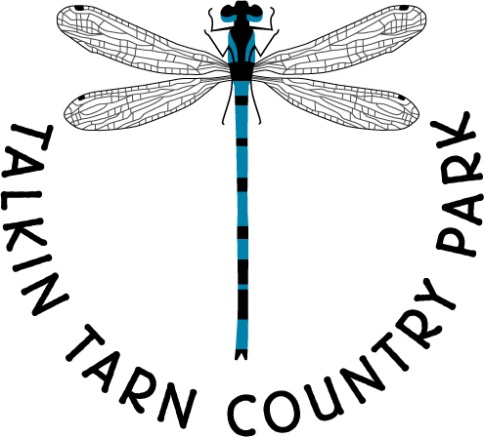 Alex Boathouse Booking FormBusiness name:Name:Address:Phone number:Email:Website:Products to be exhibited:Date of Booking:We like to keep our website updated with details of exhibitors using the Alex Boathouse.  If you would like us to add your details, please give a short paragraph describing your product and a picture or two.You will receive a weekly parking permit for each week you are booked into the Alex Boathouse, a maximum of two per week per booking.  Access through the bollards closer to the Alex Boathouse is only granted for unloading and loading, do not block the footpath or load/unload at busy times.  Do not park your car next to the Alex Boathouse at any time, please use the car park.You will need to have public liability insurance to the amount of £5million to exhibit in the Alex Boathouse.  Please can you send a copy of your insurance certificate with this booking form.All exhibitors using the Alex Boathouse at any one time need to be insured individually. If you are sharing the boathouse with another exhibitor/s who is not insured, but you are happy to represent other exhibitors with your insurance, you must have indemnity insurance to the amount of £5 million.Please can you sign below to declare that you are happy to represent exhibitors sharing the Alex Boathouse with your insurance, and that you have £5 million indemnity insurance.Signed ..................................................	   	            Date............................................In order to ensure that the Alex Boathouse is kept in a good condition for the next people:Please do not put any nails or hooks into the wallsPlease leave the boathouse tidy and swept.Please take your rubbish away with you.PaymentPayment for the Alex Boathouse is 15% of your takings.Please make payment in the tearoom no longer than 7 days after leaving the boathouse.All cheques payable to Carlisle City CouncilPlease return this form and a copy of your insurance certificate to: talkintarn@carlisle.gov.ukPlease keep a copy of this form for your information.Hope you have a successful week.Fire Procedure Alex BoathousePlease make time to familiarise yourself with the fire procedure for the Alex Boathouse.If there is a fire please sound the alarm by shouting Fire! Leave by the nearest exit, i.e. the front door.Ensure everyone is out of the building and carry out any necessary head count.  Assemble in the car park.Call the fire brigade 999 if necessary.If safe to do so after everyone is evacuated from the building. Ensure all fire doors are closed (door between lobby and the small room, the small room and the main room) and fight fire with fire extinguisher. One water extinguisher is provided in the lobby. Instructions are on the extinguisher and on the wall next to it.Do not at any time put yourself at risk. If in doubt get out and call 999 During daytime normal working hours, the nearest phones are in the tearoom. If not a mobile phone will need to be used. The site address is as follows; Talkin Tarn Country Park, Tarn Road, Brampton, Cumbria, CA8 1HN. Tel: 016977 410150 or 016977 3129.If staff are on site please inform them as soon as possible of any incident.